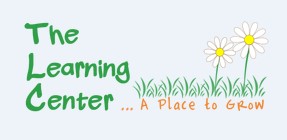 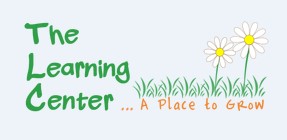 The Learning Center Monthly Tuition Full Time (7am-6pm) 	 	 	                                   Infants:  6 weeks – 2 years 5 days:	  	  $1,345  	 			 4 days:  		  $1,245  	 	 	 	3 days: 	 	  $1095 	 	 	 	 	 2 days:   	  $895 	 	 	 	 	                                   Toddlers:  2-3 years 5 days:  	    $1,245  	 	 	                4 days:	 	  $1,145  	 	 	 	3 days:  	  $995 	 	 	 	 	2 days:	                 $795 	 	 	 	 	                                 Preschool:  3-5 years  5 days:		   $11454 days:		   $10453 days:		   $8952 days:		   $750Hourly Drop in Rate: $15 per hour